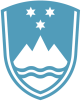 Statement bythe Republic of Sloveniaat the37th Session of the UPR Working Group – Review of MyanmarGeneva, 25 January 2021Madame President,Slovenia commends Myanmar for the national report and its commitments to the UPR process.Slovenia recommends:To ratify ICCPR, its second Optional Protocol and the Convention against Torture.Resume engagement with the SR on Human Rights Situation in Myanmar and extend invitation to enter the country to all special procedure mandate holders, and the Independent Investigative Mechanism for Myanmar.Slovenia commends Myanmar for becoming party to ICESCR, OP CRC-AC and the ILO Minimum Age Convention. Slovenia took note of the OHCHR recommendation regarding investment and infrastructure projects in Myanmar and calls on Myanmar to ensure that operations by businesses are conducted in compliance with domestic laws and international standards, including the UN Guiding Principles on Business and Human Rights.Slovenia remains concerned that journalists, activists and others continued to face charges and convictions under laws criminalizing legitimate expression and democratic activity.Thank you.